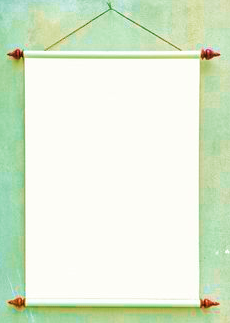 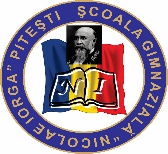 Școala Gimnazială ,,Nicolae Iorga” Pitești organizeazăîn data de 25 FEBRUARIE 2023CONCURSUL JUDEȚEAN CU PARTICIPARE DIRECTĂ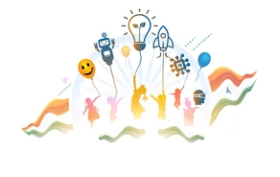 Ediția a V-a           Condițiile de înscriere și de participare:            ►Concursul se adresează elevilor claselor  a III-a – a VIII-a            (maximum doi elevi / cadru didactic / clasă).            ►Înscrierile se realizează până la data de 22 februarie  2023, numai prin adresa            de e-mail caleidoscop.stiinte@gmail.com , cu menţiunea Concurs CȘ, Școala … .         Programul activităților:            ►8.30  -  8.45 → intrarea elevilor claselor  a III-a, a IV-a, a V-a în sălile de concurs,              conform listelor afișate la avizierul școlii și pe site-ul scoala5.ro;           ►9.00 - 10.00 → proba pentru elevii claselor  a III-a, a IV-a, a V-a (Anexa2);           ►11.00 -11.15→ intrarea elevilor claselor  a VI-a, a VII-a, a VIII-a în săli, conform                 listelor afișate la avizierul școlii și pe site-ul scoala5.ro;           ►11.30 - 13.00→ proba pentru elevii claselor a VI-a, a VII-a și a VIII-a (Anexa3).   Subiectele conțin 18 itemi tip grilă.    Criteriile de evaluare: ►se acordă  90 de puncte pentru răspunsurile corecte, însumate din cei 18 itemi tip               grilă şi 10 puncte din oficiu  (Repartizarea itemilor și limite de încadrare a  materiei Anexa 1);►evaluarea  se  realizează  pe  loc,  în prezența elevilor, cu  respectarea strictă a                    baremului unic de evaluare și de notare.                                                                                          Notă: Nu sunt admise contestații.Anexa 1CALEIDOSCOPUL ȘTIINȚELORConcurs judeţean desfășurat la Școala Gimnazială ,,Nicolae Iorga” Pitești25 februarie  2023REPARTIZAREA ITEMILOR TIP GRILĂLIMITELE DE ÎNCADRARE A MATERIEIClasa a III-a 		Caracteristici ale lumii vii                     		Omul - menținerea stării de sănătate                      		Pământul - mediu de viață. Influența omului asupra mediului de viațăClasa a IV-a   	Cicluri de viață în lumea vie Relații dintre viețuitoare și mediul lor de viață Omul - menținerea stării de sănătate Pământul în Sistemul Solar. Influența omului asupra mediului de viață Clasa a V-a 		Biologie Inclusiv Alte medii de viață din țara noastră și din alte zone ale                                                    planeteiClasa a VI-a 		Biologie Inclusiv Respirația         		Fizică 	Inclusiv DensitateaClasa a VII-a 	Biologie Inclusiv Organele de simț             		 Fizică  Inclusiv Randamentul mecanic              		Chimie Inclusiv Formarea ionilor pozitivi și negativiClasa a VIII-a 	Biologie Noțiuni generale privind ereditatea și variabilitatea la om               		Fizică Inclusiv Legea lui Ohm               		Chimie Inclusiv Reacția chimică de substituțieAnexa2 CALEIDOSCOPUL ȘTIINȚELORConcurs judeţean desfășurat la Școala Gimnazială ,,Nicolae Iorga” Pitești25 februarie  2023clasele  a III-a, a IV-a, a V-aŞcoala  ___________________________________________________________________Adresa şcolii_______________________________________________________________Nr. telefon _______________________e-mail_____________________________________Notificări:Tabelul se va trimite centralizat,  la nivel de școală participantă, până la data de       22 februarie  2023, numai prin adresa de e-mail caleidoscop.stiinte@gmail.com ,      cu menţiunea Concurs CȘ, Școala … .Proba pentru elevii claselor  a III-a, a IV-a și a V-a va începe la ora 9.00, iar timpul efectiv de lucru este de 60 de minute.Anexa 3CALEIDOSCOPUL ȘTIINȚELORConcurs judeţean desfășurat la Școala Gimnazială ,,Nicolae Iorga” Pitești25 februarie  2023clasele  a VI-a, a VII-a, a VIII-aŞcoala  ___________________________________________________________________Adresa şcolii_______________________________________________________________Nr. telefon _______________________e-mail_____________________________________Notificări:Tabelul se va trimite centralizat,  la nivel de școală participantă, până la data de       22 februarie  2023, numai prin adresa de e-mail caleidoscop.stiinte@gmail.com ,      cu menţiunea Concurs CȘ, Școala … .Proba pentru elevii claselor  a VI-a, a VII-a, a VIII-a va începe la ora 11.30, iar timpul efectiv de lucru este de 90 de minute.Științe ale naturiiBiologieFizicăChimieClasele a III-a și a IV-a18 itemi---Clasa a V-a-18 itemi--Clasa a VI-a-9 itemi9 itemi-Clasele a VII-a și a VIII-a-6 itemi6 itemi6 itemiNr. crt.Numele şi prenumele elevuluiClasaŞcoalaNumele şi prenumele cadrului didactic îndrumătorNr. crt.Numele şi prenumele elevuluiClasaŞcoalaNumele şi prenumele cadrului didactic îndrumător